Schoolondersteuningsprofiel van Johannesschool te Hillegom		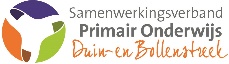 Grenzen in zicht voor passend onderwijs binnen onze schoolAls de vraag centraal staat: is de grens voor het regulier onderwijs in zicht? Dan kunnen een tiental aspecten die hierbij van belang zijn in de gesprekken de revue passeren. Ervaring en onderzoek leert, dat gesprekken die inhoudelijk betrekking hebben op deze aspecten er vaker toe leiden dat een besluit gezamenlijk met ouders gemaakt wordt en dat ouders en scholen minder vaak tegenover elkaar komen te staan bij deze moeilijke afweging (Daffodil, 2013; De Vries & Van Meersbergen, 2017).Deze 10 aspecten zijn:1:	Leerstofaanbod: is de school in staat het onderwijs te verzorgen dat passend is bij de onderwijsbehoefte van de leerling? Zijn curriculumaanpassingen voor de leerling te realiseren?2:	Ontwikkeling: is er nog sprake van ontwikkeling bij de leerling, in de brede zin des woords? Kan de school hier nog in voldoende mate toe bijdragen?3:	Relaties & interacties: is er nog sprake van positieve relaties en interacties tussen de leerling en klasgenoten en tussen de leerling en de leerkracht en/of andere professionals binnen de school?4:	Welbevinden & zelfbeeld: is de leerling nog gelukkig binnen de school en draagt de schoolomgeving nog bij aan het ontwikkelen van een positief zelfbeeld?5:	Participatie: kan de leerling, eventueel met redelijke aanpassingen, volwaardig deelnemen aan allerlei activiteiten, zowel binnen als buiten de klas of school?6: 	Tijd- & aandachtverdeling: is de tijd die de leerkracht aan de leerling moet besteden nog in balans met de tijd en aandacht die de andere leerlingen in de klas vragen?7:	Samenwerking & vertrouwen: is er nog voldoende vertrouwensbasis om met elkaar samen te werken in het belang van de leerling? (professionals binnen de school, ouders, leerling zelf, professionals van buiten de school)8:	Veiligheid: biedt een reguliere school nog voldoende veiligheidsgaranties voor zowel de medeleerlingen, de professionals die werkzaam zijn binnen de school als voor de leerling zelf? (fysieke & psychische veiligheid)9:	Medisch protocol: is de school in staat de medische zorg te bieden of te faciliteren binnen het medisch protocol van de school? (toedienen medicatie, injecteren, uitvoeren medische of verzorgende handelingen, verzorgingsruimtes etc.)10:	Gebouw & technische aanpassingen: is het gebouw geschikt de leerling toegang te verlenen tot alle benodigde ruimtes en zijn de eventueel noodzakelijke technische aanpassingen redelijkerwijze te realiseren binnen de reguliere school?Visie-onderwijsconceptAmbitie & SchoolontwikkelingAmbitie & SchoolontwikkelingMissie en visie Meer dan 125 jaar kennis en ervaring De samenleving verandert in een hoog tempo en ons onderwijs verandert mee. Met meer dan 125 jaar ervaring heeft de Johannesschool Hillegom toegang tot een schat aan kennis en tradities. Samenwerken staat hoog in het vaandel. De basis van ons onderwijs: zorgen voor de ander en de omgeving, leren van elkaar én met elkaar, respect voor elkaars achtergrond en elkaar de hand toereiken.De Johannesschool geeft leerlingen, naast een basisschooltijd om nooit te vergeten, een rugzak aan bouwstenen mee die ze de rest van hun leven kunnen gebruiken. Missie De missie van de Johannesschool: elke dag het beste uit onze kinderen halen. Dit doen we door theorie en praktijk op elkaar te laten aansluiten en op die manier het onderwijs zo levendig mogelijk te maken. Ons doel is dat kinderen met plezier samen werken én spelen. Daarnaast stimuleren we de zelfredzaamheid van kinderen; ze leren zich staande houden in de maatschappij.Het onderwijs op de Johannesschool is opgebouwd uit vijf pijlers.De basis op ordeOp onze school beschikken leerkrachten over voldoende tot goed didactische vaardigheden met focus op instructie, differentiatie en klassenmanagement. Toekomstgericht onderwijsOp de Johannesschool krijgen de leerlingen toekomstgericht onderwijs aangeboden, volgens het model van de 21e eeuwse vaardigheden.  EigenaarschapEigenaarschap begint bij betrokken zijn bij het leerproces: van leerlingen zelf en leerkrachten in de klas. Levensecht lerenDe Johannesschool hecht grote waarde aan levensecht leren. Op onze school zijn de kinderen bewust van de wereld om hen heen. Kennis die kinderen opdoen wordt ondersteund door middel van praktijk- en ervaringsgericht onderwijs. Persoonlijke ontwikkelingOp onze school leren leerkrachten van en met elkaar zodat zij het onderwijs aan onze leerlingen optimaal vormgeven. Een veilig en pedagogisch klimaat waar een goede (werk)sfeer heerst is belangrijk. De basis op ordeDidactisch handelen Zicht op ontwikkeling Vergaderstructuur en werkverdelingsplan Start beleid meer- hoogbegaafdheid Taal, spelling en lezen EigenaarschapWat is onze visie m.b.t. eigenaarschap? Verantwoordelijkheid team, ouders en leerlingen. Toekomstgericht onderwijsBorging Delta de draak Implementatie Chromebooks (96) Rekenonderwijs Persoonlijke ontwikkeling(Sociale) Veiligheid Professionele cultuur: ambitie, samen werken, vertrouwen en veiligheid. Scholen van specialisten en gebruik maken van elkaars kwaliteiten.Levensecht lerenStart beleid schooltuin Cultuureducatie en burgerschap Onze speerpunten / prioriteiten / doelen staan uitgewerkt in het jaarplan schooljaar 2020-2021. De basis op ordeDidactisch handelen Zicht op ontwikkeling Vergaderstructuur en werkverdelingsplan Start beleid meer- hoogbegaafdheid Taal, spelling en lezen EigenaarschapWat is onze visie m.b.t. eigenaarschap? Verantwoordelijkheid team, ouders en leerlingen. Toekomstgericht onderwijsBorging Delta de draak Implementatie Chromebooks (96) Rekenonderwijs Persoonlijke ontwikkeling(Sociale) Veiligheid Professionele cultuur: ambitie, samen werken, vertrouwen en veiligheid. Scholen van specialisten en gebruik maken van elkaars kwaliteiten.Levensecht lerenStart beleid schooltuin Cultuureducatie en burgerschap Onze speerpunten / prioriteiten / doelen staan uitgewerkt in het jaarplan schooljaar 2020-2021. Basis-ondersteuningInterne expertise Personeel:Ondersteuningsaanbod:Deze bestaat uit de basiskwaliteit en aanvullende ondersteuning, en gaat uit van de ondersteuningsbehoefte van alle kinderen. De ondersteuning betreft de inrichting, borging en ontwikkeling van de ondersteuningsstructuur op school in alle facetten: een basisarrangement van de inspectie,handelingsgericht werken in de groep en in de school, planmatig werken aan resultaten, het onderhouden van een sterk ondersteuningsnetwerk in en om de school en het ‘kennen en kunnen’ van de route van signaleren naar verwijzen. Scholen zetten voor dit deel de middelen in van het samenwerkingsverband en kunnen naast de intern begeleider gebruik maken van routebegeleiding en onderwijsspecialisten  Intern begeleiderOnderwijsassistentRemedial teacherGedragsspecialistLogopedistMaatschappelijk werkerAandachtsfunctionaris KindermishandelingVertrouwenspersoonRekencoördinatorPluscoordinatorHoogbegaafdheidspecialistTaal/leescoordinatorNT2CuultuuscoordinatorDyslexie, BOUW! SprintMeer en hoogbegaafdheidKanjertrainingPlusklasLevelwerkGrip op de groepKanjertrainingSchooljudoAanvullende ondersteuning en arrangementenExterne deskundigheid & ketenpartnersExterne deskundigheid & ketenpartnersPer ondersteuningsvraag kijken wij of de mogelijkheid gecreëerd kan worden om aan te sluiten bij de ontwikkelingskansen van het kind. De onderwijsondersteuner, schoolarts/verpleegkundige en contactpersoon vanuit Iedervoor1 zijn nauw betrokken bij de school. Waar nodig kan een onderwijsspecialist ingeschakeld worden. De samenwerking met ouders is hierin essentieel. Wanneer wij de onderwijsbehoeften van een kind niet goed in kaart kunnen brengen, vragen wij in overleg met ouders, externe expertise aan bij de onderwijsondersteuner, schoolarts/verpleegkundige, contactpersoon van Iedervoor1 en/of Praktijk Teylingen. De stimulerende en belemmerende factoren en de onderwijsbehoeften worden in kaart gebracht. Naar aanleiding van de handelingsadviezen vanuit externe expertise gegeven, wordt een IHP, OPP of groeidocument opgesteld. Een groeidocument is nodig wanneer de expertise van onderwijsspecialist wordt gevraagd. OnderwijsondersteunerOnderwijsspecialistVoorieder1Maatschappelijk werkerGedragsdeskundigeGGZJeugdarts/verpleegkundigeFysiotherapieLogopedistDyslexiespecialistSpecialist dyscalculieWijkagentLeerplichtambtenaarPraktijk TeylingenOnderwijsAdviesWeerbaarheidstraining GGDKIES trainingLogopedieExterne Plusklas (i.s.m. Fioretti Lisse)Veilig ThuisGrenzenGrenzenGrenzenKomt de grens van aanvullende ondersteuning voor onze school in zicht dan gaan wij altijd in gesprek. Hierbij betrekken wij onderstaande aspecten: leerstofaanbod; ontwikkeling; relaties & interacties; welbevinden & zelfbeeld; participatie; tijd- & aandachtverdeling; samenwerking & vertrouwen; veiligheid; medisch protocol; gebouw & technische aanpassingen. Zie “Grenzen in zicht voor passend onderwijs binnen onze school.”Komt de grens van aanvullende ondersteuning voor onze school in zicht dan gaan wij altijd in gesprek. Hierbij betrekken wij onderstaande aspecten: leerstofaanbod; ontwikkeling; relaties & interacties; welbevinden & zelfbeeld; participatie; tijd- & aandachtverdeling; samenwerking & vertrouwen; veiligheid; medisch protocol; gebouw & technische aanpassingen. Zie “Grenzen in zicht voor passend onderwijs binnen onze school.”Komt de grens van aanvullende ondersteuning voor onze school in zicht dan gaan wij altijd in gesprek. Hierbij betrekken wij onderstaande aspecten: leerstofaanbod; ontwikkeling; relaties & interacties; welbevinden & zelfbeeld; participatie; tijd- & aandachtverdeling; samenwerking & vertrouwen; veiligheid; medisch protocol; gebouw & technische aanpassingen. Zie “Grenzen in zicht voor passend onderwijs binnen onze school.”